В соответствии с Федеральным законом от 06.10.2003 № 131-ФЗ «Об общих принципах организации местного самоуправления в Российской Федерации», Законом Чувашской Республики от 29.03.2022 № 23 «О преобразовании муниципальных образований Мариинско-Посадского района Чувашской Республики и о внесении изменений в Закон Чувашской Республики «Об установлении границ муниципальных образований Чувашской Республики и наделении их статусом городского, сельского поселения, муниципального района, муниципального округа и городского округа» Собрание депутатов Мариинско-Посадского муниципального округа решило:Изменить наименование финансового отдела Администрации Мариинско-Посадского района Чувашской Республики на финансовый отдел администрации Мариинско-Посадского муниципального округа Чувашской Республики.Утвердить прилагаемое Положение о финансовом отделе администрации Мариинско-Посадского муниципального округа Чувашской Республики.Возложить полномочия выступить с заявлением по представлению документов, связанных с государственной регистрацией изменений и дополнений, вносимых в учредительные документы юридического лица, на и.о. начальника финансового отдела Администрации Мариинско-Посадского района Чувашской Республики Яковлева Николая Михайловича.Признать утратившими силу решения Мариинско-Посадского районного Собрания депутатов:от 30.10.2007 № С-26/5 «О Положениях об отделах администрации Мариинско-Посадского района с правом юридического лица»;от 29.10.2009 № С-52/4 «О внесении изменений в решение Мариинско-Посадского районного Собрания депутатов от 30.10.2007 г. № С-26/5 «О Положениях об отделах администрации Мариинско-Посадского района с правом юридического лица»;от 28.04.2014 № С-7/1 «О внесении изменений в решение Мариинско-Посадского районного Собрания депутатов от 30.10.2007 г. № С-26/5 «О Положениях об отделах администрации Мариинско-Посадского района с правом юридического лица»;от 25.11.2014 № С-14/4 «О внесении изменений в решение Мариинско-Посадского районного Собрания депутатов от 30.10.2007 г. № С-26/5 «О Положениях об отделах администрации Мариинско-Посадского района с правом юридического лица»;от 29.06.2017 № С-7/2 «О внесении изменений в решение Мариинско-Посадского районного Собрания депутатов Чувашской Республики от 30.10.2007 г. № С-26/5 «О Положениях об отделах администрации Мариинско-Посадского района с правом юридического лица»;от 22.09.2021 № С-9/6 «О внесении изменений в решение Мариинско-Посадского районного Собрания депутатов от 30.10.2007 г. № С-26/5 «О Положениях об отделах администрации Мариинско-Посадского района с правом юридического лица».Настоящее решение вступает в силу с 1 января 2023 года.Председатель Собрания депутатовМариинско-Посадского муниципального округа Чувашской Республики                                                                          В.В. ПетровИ.о. главы Мариинско-Посадского муниципального округа Чувашской Республики                                                                          В.В. Петров                                           Утвержденорешением Собрания депутатовМариинско-Посадского муниципального округа Чувашской Республикиот 14.11.2022  № 3/21Положение о финансовом отделе администрации Мариинско-Посадского муниципального округа Чувашской Республики1. Общие положения1.1. Финансовый отдел администрации Мариинско-Посадского муниципального округа Чувашской Республики (далее – финансовый отдел) является отраслевым (функциональным) органом администрации Мариинско-Посадского муниципального округа Чувашской Республики, осуществляющим выработку единой финансовой, бюджетной, налоговой политики в Мариинско-Посадском муниципальном округе Чувашской Республики (далее – Мариинско-Посадский муниципальный округ), обеспечивающим реализацию полномочий органов местного самоуправления Мариинско-Посадского муниципального округа в части формирования, исполнения бюджета Мариинско-Посадского муниципального округа и контроля за исполнением бюджета Мариинско-Посадского муниципального округа. 1.2. Учредителем финансового отдела является администрация Мариинско-Посадского муниципального округа.1.3. Организационно-правовая форма финансового отдела – муниципальное казенное учреждение.1.4. Финансовый отдел в своей деятельности руководствуется Конституцией Российской Федерации, Конституцией Чувашской Республики, федеральными законами, законами Чувашской Республики, указов и распоряжений Президента Российской Федерации и Главы Чувашской Республики, нормативными правовыми актами Министерства финансов Российской Федерации и Министерства финансов Чувашской Республики, нормативными правовыми актами органов государственной власти Российской Федерации и Чувашской Республики, муниципальными правовыми актами Мариинско-Посадского муниципального округа в финансовой сфере, включая бюджетную, налоговую сферу, настоящим Положением.1.5. Финансовый отдел осуществляет свою деятельность в координации и взаимодействии с Министерством финансов Чувашской Республики, налоговыми органами, Управлением Федерального казначейства по Чувашской Республике, а также в координации с другими территориальными органами федеральных органов исполнительной власти и органами исполнительной власти Чувашской Республики, органами местного самоуправления, Национальным банком Чувашской Республики Центрального банка Российской Федерации (Банка России), коммерческими банками и другими финансовыми и кредитными организациями.1.6. Финансирование деятельности финансового отдела осуществляется за счет средств бюджета Мариинско-Посадского муниципального округа, предельная численность работников утверждается постановлением администрации Мариинско-Посадского муниципального округа. 1.7. Имущество, находящееся на балансе финансового отдела является собственностью Мариинско-Посадского муниципального округа и закрепляется за ним на праве оперативного управления в установленном законодательством порядке.1.8. Финансовый отдел является юридическим лицом, может самостоятельно выступать в судах общей юрисдикции, арбитражных судах и у мировых судей в пределах компетенции, установленной настоящим Положением, имеет бюджетную смету, обособленное имущество, лицевые счета, открытые в  Управлении Федерального казначейства по Чувашской Республике, печать с изображением Государственного герба Чувашской Республики и иные печати со своим наименованием, штампы и бланки.1.9. Полное наименование: Финансовый отдел администрации Мариинско-Посадского муниципального округа Чувашской Республики.1.10. Сокращенное наименование: Мариинско-Посадский финотдел.1.11. Юридический адрес: 429570, Чувашская Республика, г. Мариинский Посад, ул. Николаева, д. 47.1.12. Фактический адрес: 429570, Чувашская Республика, г. Мариинский Посад, ул. Николаева, д. 47.1.13. Финансовый отдел является правопреемником финансового отдела Администрации Мариинско-Посадского района Чувашской Республики.2. Основные задачиОсновными задачами финансового отдела являются:разработка и реализация единой политики в области финансов, бюджета и налогов на уровне Мариинско-Посадского муниципального округа;осуществление руководства организацией муниципальных финансов в Мариинско-Посадском муниципальном округе, организация финансовых взаимоотношений в Мариинско-Посадском муниципальном округе, обеспечивающих развитие и совершенствование рынков, укрепление экономического потенциала Мариинско-Посадского муниципального округа, повышение качества жизни населения в Мариинско-Посадском муниципальном округе;разработка основных направлений налоговой и бюджетной политики, использование налогов в качестве стимулирующего и регулирующего инструмента для развития предпринимательской деятельности, повышения устойчивости доходной части бюджета Мариинско-Посадского муниципального округа;совершенствование бюджетной системы;организация и осуществление контроля за исполнением бюджета Мариинско-Посадского муниципального округа, управление расходами бюджета Мариинско-Посадского муниципального округа;концентрация финансовых ресурсов Мариинско-Посадского муниципального округа на приоритетных направлениях социально-экономического развития Мариинско-Посадского муниципального округа;разработка проекта бюджета Мариинско-Посадского муниципального округа и обеспечение исполнения его в установленном порядке, составление бюджетной отчетности об исполнении бюджета Мариинско-Посадского муниципального округа;участие в работе по реализации единой политики в сфере формирования финансовых рынков в Мариинско-Посадском муниципальном округе;осуществление в пределах своей компетенции внутреннего муниципального финансового контроля.3. ФункцииФинансовый отдел в соответствии с возложенными на него задачами выполняет следующие основные функции:3.1. Организует в установленном порядке работу по составлению проекта бюджета (проекта о внесении изменений в бюджет) Мариинско-Посадского муниципального округа.3.2. Составляет отчет об исполнении бюджета Мариинско-Посадского муниципального округа.3.3. Участвует в установленном порядке в разработке:проектов решений Собрания депутатов Мариинско-Посадского муниципального округа, муниципальных правовых актов Мариинско-Посадского муниципального округа по вопросам, входящим в компетенцию финансового отдела;основных направлений бюджетной и налоговой политики Мариинско-Посадского муниципального округа, осуществляет подготовку предложений о выделении приоритетных направлений на очередной финансовый год и плановый период и их финансовом обеспечении;предложений по вопросам установления местных налогов и сборов и займов;предложений по обеспечению сбалансированности бюджета Мариинско-Посадского муниципального округа и источникам финансирования дефицита бюджета Мариинско-Посадского муниципального округа;предложений по предоставлению муниципальных гарантий;предложений по совершенствованию структуры и штатной численности органов местного самоуправления Мариинско-Посадского муниципального округа, осуществляет контроль за соблюдением норматива формирования расходов на содержание органов местного самоуправления Мариинско-Посадского муниципального округа;муниципальных программ, рассматривает предложения об объемах их финансового обеспечения;проектов соглашения об осуществлении международных и внешнеэкономических связей в финансовой сфере и контроле за их выполнением;прогноза социально-экономического развития муниципального округа.3.4. Разрабатывает и утверждает:порядок составления и ведения сводной бюджетной росписи бюджета Мариинско-Посадского муниципального округа и внесения в нее изменений, порядок составления и ведения кассового плана исполнения бюджета Мариинско-Посадского муниципального округа;порядок организации и осуществления контроля в финансово-бюджетной сфере и реализации мер принуждения, применяемых к участникам бюджетного процесса за нарушение бюджетного законодательства;порядок формирования и исполнения бюджета Мариинско-Посадского муниципального округа;порядок ведения муниципальной долговой книги Мариинско-Посадского муниципального округа;порядок учета бюджетных обязательств получателей средств бюджета Мариинско-Посадского муниципального округа;порядок списания и восстановления в учете задолженности по денежным обязательствам перед бюджетом Мариинско-Посадского муниципального округа;порядок завершения операций по исполнению бюджета Мариинско-Посадского муниципального округа в текущем финансовом году и обеспечения получателей бюджетных средств наличными деньгами при завершении текущего финансового года.3.5. В пределах своей компетенции представляет интересы Мариинско-Посадского муниципального округа во взаимоотношениях с органами государственной власти Российской Федерации, органами государственной власти Чувашской Республики и другими организациями, обеспечивает защиту прав и интересов Мариинско-Посадского муниципального округа по вопросам, относящимся к компетенции финансового отдела, в судебных инстанциях.3.6. Разрабатывает:проекты соглашений и договоров, протоколы о сотрудничестве и взаимодействии, заключаемых с федеральными органами исполнительной власти, органами исполнительной власти Чувашской Республики и субъектов Российской Федерации, органами местного самоуправления, организациями по бюджетно-финансовым вопросам, контролирует их выполнение;кассовый план исполнения бюджета Мариинско-Посадского муниципального округа;прогнозы поступления налогов и неналоговых доходов в бюджет Мариинско-Посадского муниципального округа.3.7. Исполняет уведомления по расчетам между бюджетами главных распорядителей средств республиканского бюджета Чувашской Республики.3.8. Обеспечивает направление денежных средств на осуществление отдельных государственных полномочий, переданных органам местного самоуправления Мариинско-Посадского муниципального округа, за счет предоставленных бюджету Мариинско-Посадского муниципального округа субвенций из вышестоящих бюджетов.3.9. Вносит в случаях, установленных Бюджетным кодексом Российской Федерации, изменения в показатели сводной бюджетной росписи.3.10. Принимает решение о:управлении муниципальным внутренним долгом Мариинско-Посадского муниципального округа;проведении межбюджетных расчетов бюджета Мариинско-Посадского муниципального округа с республиканским бюджетом Чувашской Республики;бесспорном взыскании суммы бюджетных средств, используемых не по целевому назначению;перемещении средств бюджета Мариинско-Посадского муниципального округа между главными распорядителями, распорядителями и получателями средств бюджета Мариинско-Посадского муниципального округа;введении в порядке и случаях, предусмотренных бюджетным законодательством Российской Федерации, блокировки расходов и отмену блокировки расходов бюджета Мариинско-Посадского муниципального округа, применении иных, предусмотренных бюджетным законодательством Российской Федерации санкций. 3.11. Проводит экспертизу проектов финансово-экономических обоснований к проектам муниципальных правовых актов и проектов заключений администрации Мариинско-Посадского муниципального округа по проектам муниципальных правовых актов о введении или об отмене налогов, освобождений от их уплаты, о выпуске муниципальных займов, об изменении финансовых обязательств Мариинско-Посадского муниципального округа, другим проектам муниципальных актов Мариинско-Посадского муниципального округа, предусматривающим расходы, осуществляемых за счет средств бюджета Мариинско-Посадского муниципального округа.3.12. Контролирует на основании анализа представленных документов и/или выездных проверок:финансовое состояние получателей бюджетных средств, в том числе получателей бюджетных кредитов и муниципальных гарантий;соблюдение получателями бюджетных инвестиций условий получения и эффективности использования указанных средств;правильность расходования средств бюджета Мариинско-Посадского муниципального округа;устранение выявленных нарушений бюджетного законодательства Российской Федерации, Чувашской Республики и муниципальных правовых актов в области бюджетного регулирования;правильность ведения бюджетного учета, составления отчетности по исполнению бюджета Мариинско-Посадского муниципального округа;в установленном порядке рациональное и целевое использование средств бюджета Мариинско-Посадского муниципального округа.3.13. Ведет:сводную бюджетную роспись бюджета Мариинско-Посадского муниципального округа;реестр расходных обязательств Мариинско-Посадского муниципального округа.3.14. Разрабатывает предложения для главы Мариинско-Посадского муниципального округа по награждению работников финансового отдела государственными наградами Российской Федерации, наградами Чувашской Республики и Мариинско-Посадского муниципального округа.3.15. Готовит ответы на поступившие в финансовый отдел обращения и письма граждан и организаций.3.16. Принимает меры по формированию высококвалифицированного кадрового состава финансового отдела.3.17. Исполняет функции организатора по:привлечению кредитных ресурсов;проведению мероприятий по эффективному расходованию бюджетных средств и в меру выполнения доходной части бюджета;исполнению бюджета Мариинско-Посадского муниципального округа;составлению бюджетной отчетности об исполнении бюджета Мариинско-Посадского муниципального округа;проведению мероприятий по повышению квалификации работников финансового отдела.3.18. Исполняет функции эмитента муниципальных ценных бумаг Мариинско-Посадского муниципального округа.3.19. Анализирует:поступление налоговых и неналоговых доходов в бюджет Мариинско-Посадского муниципального округа;бухгалтерские отчеты главных распорядителей средств бюджета Мариинско-Посадского муниципального округа, бюджетных и автономных учреждений Мариинско-Посадского муниципального округа.3.20. Осуществляет методологическое руководство и совершенствует методы финансово-бюджетного планирования, составления и исполнения бюджета Мариинско-Посадского муниципального округа.3.21. В установленном законодательством Российской Федерации порядке размещает заказы и заключает муниципальные контракты, а также иные гражданско-правовые договоры на поставки товаров, выполнение работ, оказание услуг для муниципальных нужд в установленной сфере деятельности, а также для обеспечения нужд финансового отдела.3.22. Составляет месячные, квартальные и годовые отчеты об исполнении бюджета Мариинско-Посадского муниципального округа, осуществляет подготовку проекта соответствующего муниципального правового акта.3.23. Ведет бюджетный учет по исполнению бюджета Мариинско-Посадского муниципального округа, анализирует сводную бюджетную отчетность, предоставляемую главными распорядителями бюджетных средств.3.24. Разрабатывает для средств массовой информации, размещения в информационно-телекоммуникационной сети «Интернет» информацию об исполнении бюджета Мариинско-Посадского муниципального округа и о деятельности финансового отдела.3.25. Согласовывает решения налоговых органов об изменении сроков уплаты налогов, зачисляемых в бюджет Мариинско-Посадского муниципального округа, в форме отсрочки, рассрочки, инвестиционного налогового кредита.3.26. Дает письменные разъяснения по вопросам применения муниципальных правовых актов о местных налогах и сборах.3.27. Устанавливает порядки:определения перечня и кодов целевых статей и (или) видов расходов бюджетов, финансовое обеспечение которых осуществляется за счет межбюджетных субсидий, субвенций и иных межбюджетных трансфертов, имеющих целевое назначение;составления и ведения кассового плана бюджета Мариинско-Посадского муниципального округа;составления и ведения бюджетных росписей главных распорядителей (распорядителей) средств бюджета Мариинско-Посадского муниципального округа, включая внесение изменений в них;взыскания остатков непогашенных кредитов, включая проценты, штрафы и пени;исполнения бюджета по источникам финансирования  дефицита бюджета Мариинско-Посадского муниципального округа главными администраторами, администраторами источников финансирования дефицита бюджета Мариинско-Посадского муниципального округа;составления бюджетной отчетности об исполнении бюджета Мариинско-Посадского муниципального округа;доведения до главных распорядителей, распорядителей и получателей средств бюджета Мариинско-Посадского муниципального округа объемов бюджетных ассигнований, лимитов бюджетных обязательств и предельных объемов финансирования расходов;планирования бюджетных ассигнований.3.28. Осуществляет:учет и регистрацию муниципальных заимствований;учет выданных гарантий, исполнения обязательств принципала, обеспеченных гарантиями, а также учет осуществления гарантом платежей по выданным гарантиям;ведение муниципальной долговой книги, передачу информации о муниципальных заимствованиях Министерству финансов Чувашской Республики;составление и ведение кассового плана бюджета Мариинско-Посадского муниципального округа;доведение до главных распорядителей средств бюджета Мариинско-Посадского муниципального округа лимитов бюджетных обязательств и предельных объемов финансирования расходов;обмен электронными документами с Управлением Федерального казначейства по Чувашской Республике в соответствии с Регламентом;методологическое руководство по вопросам бюджетного учета и составления отчетности органами местного самоуправления Мариинско-Посадского муниципального округа, муниципальными учреждениями, иными организациями, финансируемыми из бюджета Мариинско-Посадского муниципального округа.3.29. В рамках внутреннего муниципального финансового контроля осуществляет:контроль за соблюдением положений правовых актов, регулирующих бюджетные правоотношения, в том числе устанавливающих требования к бухгалтерскому учету и составлению и представлению бухгалтерской (финансовой) отчетности муниципальных учреждений;контроль за соблюдением положений правовых актов, обусловливающих публичные нормативные обязательства и обязательства по иным выплатам физическим лицам из бюджета Мариинско-Посадского муниципального округа, формирование доходов и осуществление расходов бюджета муниципального округа при управлении и распоряжении муниципальным имуществом и (или) его использовании, а также за соблюдением условий договоров (соглашений) о предоставлении средств из бюджета Мариинско-Посадского муниципального округа, муниципальных контрактов;контроль за соблюдением условий договоров (соглашений), заключенных в целях исполнения договоров (соглашений) о предоставлении средств из бюджета Мариинско-Посадского муниципального округа, а также в случаях, предусмотренных Бюджетным кодексом Российской Федерации, условий договоров (соглашений), заключенных в целях исполнения муниципальных контрактов;контроль за достоверностью отчетов о результатах предоставления и (или) использования бюджетных (средств, предоставленных из бюджета Мариинско-Посадского муниципального округа), в том числе отчетов о реализации муниципальных программ, отчетов об исполнении муниципальных заданий, отчетов о достижении значений показателей результативности предоставления средств из бюджета Мариинско-Посадского муниципального округа;контроль в сфере закупок, предусмотренный законодательством Российской Федерации о контрактной системе в сфере закупок товаров, работ, услуг для обеспечения государственных и муниципальных нужд.При осуществлении полномочий по внутреннему муниципальному финансовому контролю в соответствии с Бюджетным кодексом Российской Федерации:проводятся проверки, ревизии и обследования;направляются объектам контроля акты, заключения, представления и (или) предписания;направляются финансовым органам уведомления о применении бюджетных мер принуждения;осуществляется производство по делам об административных правонарушениях в порядке, установленном законодательством об административных правонарушениях;назначается (организуется) проведение экспертиз, необходимых для проведения проверок, ревизий и обследований;получается необходимый для осуществления внутреннего муниципального финансового контроля постоянный доступ к государственным и муниципальным информационным системам в соответствии с законодательством Российской Федерации об информации, информационных технологиях и о защите информации, законодательством Российской Федерации о государственной и иной охраняемой законом тайне;направляются в суд иски о признании осуществленных закупок товаров, работ, услуг для обеспечения муниципальных нужд недействительными в соответствии с Гражданским кодексом Российской Федерации.Внутренний муниципальный финансовый контроль осуществляется в соответствии с федеральными стандартами, утвержденными нормативными правовыми актами Правительства Российской Федерации.3.30. Исполняет поручения администрации Мариинско-Посадского муниципального округа:по представлению стороны Мариинско-Посадского муниципального округа в договорах о предоставлении средств бюджета Мариинско-Посадского муниципального округа на возвратной основе и гарантий за счет средств бюджета Мариинско-Посадского муниципального округа;при сотрудничестве с международными финансовыми организациями.3.31. Контролирует исполнение судебных актов, предъявленных к казне муниципального округа.3.32. Рассматривает акты прокурорского реагирования, организует исполнение требований прокурора по вопросам, входящим в компетенцию финансового отдела.3.33. Планирует свою деятельность и ведет отчетность в установленном для финансового отдела порядке.3.34. Осуществляет иные функции в соответствии с законодательством Российской Федерации и Чувашской Республики, муниципальными нормативными правовыми актами Мариинско-Посадского муниципального округа.4. Права4.1. Финансовый отдел в пределах своей компетенции вправе:запрашивать и получать в порядке, установленном действующим законодательством, от структурных подразделений администрации Мариинско-Посадского муниципального округа, органов исполнительной власти Чувашской Республики, территориальных федеральных органов исполнительной власти, других организаций и должностных лиц необходимые информацию, документы и материалы;разрабатывать и вносить в установленном порядке на рассмотрение главы Мариинско-Посадского муниципального округа проекты муниципальных правовых актов по вопросам, отнесенным к ведению финансового отдела;издавать в установленном порядке в пределах своей компетенции муниципальные правовые акты;привлекать в установленном порядке для осуществления нормотворческих и экспертных работ, консультаций научные организации, организации, специалистов и экспертов, в том числе на договорной основе;запрашивать и получать от главных распорядителей средств бюджета Мариинско-Посадского муниципального округа, главных администраторов источников финансирования дефицита бюджета Мариинско-Посадского муниципального округа, главных администраторов доходов бюджета Мариинско-Посадского муниципального округа материалы, необходимые для составления бюджетной отчетности бюджета Мариинско-Посадского муниципального округа;требовать от главных распорядителей, распорядителей и получателей бюджетных средств представления отчетов об использовании средств бюджета Мариинско-Посадского муниципального округа  иных сведений, связанных с получением, перечислением, зачислением и использованием средств бюджета Мариинско-Посадского муниципального округа;проводить конференции, совещания, семинары и другие мероприятия по вопросам, отнесенным к его компетенции.4.2. Финансовый отдел самостоятельно принимает решения по всем вопросам, относящимся к порученной ему сфере деятельности, кроме вопросов, требующих согласования в установленном порядке.4.3. Финансовый отдел издает в пределах своей компетенции приказы, инструкции и иные муниципальные правовые акты, осуществляет другие полномочия в соответствии с законодательством, в необходимых случаях - совместно с другими органами.4.4. Муниципальные правовые акты, в том числе инструкции и разъяснения финансового отдела, изданные в пределах его компетенции, являются обязательными для структурных подразделений администрации Мариинско-Посадского муниципального округа, иных органов, должностных лиц и граждан, на которых они распространяются, в соответствии с законодательством Российской Федерации и Чувашской Республики,  муниципальными правовыми актами.5. Организация деятельности5.1. Финансовый отдел возглавляет начальник отдела, назначаемый на должность и освобождаемый от должности главой Мариинско-Посадского муниципального округа и отвечающий квалификационным требованиям, предъявляемым к руководителю финансового органа местной администрации, установленным Правительством Российской Федерации.Начальник отдела несет персональную ответственность за выполнение возложенных на финансовый отдел задач и осуществление им своих функций.Начальник отдела имеет заместителя, назначаемого на должность и освобождаемого от должности начальником отдела.5.2. Начальник финансового отдела:вносит в установленном порядке на рассмотрение главы Мариинско-Посадского муниципального округа проекты муниципальных правовых актов по вопросам, относящимся к ведению финансового отдела;издает на основе и во исполнение нормативных правовых актов в пределах компетенции финансового отдела приказы и распоряжения, вносит предписания, дает указания, проверяет их исполнение;руководит деятельностью финансового отдела на основе единоначалия;распределяет обязанности между работниками финансового отдела;назначает на должность и освобождает от должности работников финансового отдела;утверждает штатное расписание финансового отдела;утверждает структуру финансового отдела;проводит аттестацию работников финансового отдела;представляет в установленном порядке особо отличившихся работников финансового отдела к присвоению почетных званий и награждению наградами;организует документирование деятельности финансового отдела, определяет и утверждает систему документирования и обеспечения сохранности документов. При смене начальника финансового отдела документальная часть имущества передается по акту;обеспечивает в установленном порядке выполнение мероприятий по охране труда, мобилизационной подготовке, гражданской обороне и действиям в чрезвычайных ситуациях в финансовом отделе;действует без доверенности от имени финансового отдела, представляет его во всех органах представительной и исполнительной власти, органах местного самоуправления, учреждениях и организациях, в судебных органах, распоряжается имуществом и денежными средствами финансового отдела;осуществляет иные полномочия в соответствии с законодательством Российской Федерации и Чувашской Республики, муниципальными правовыми актами.5.3. Положение о финансовом отделе утверждается Собранием депутатов Мариинско-Посадского муниципального округа.6. Создание, реорганизация и ликвидация финансового отделаФинансовый отдел создается, реорганизуется и ликвидируется в порядке, установленном действующим законодательством.Чăваш  РеспубликинСĕнтĕрвăрри муниципаллă округĕн депутатсен ПухăвĕЙ Ы Ш Ă Н У№Сĕнтĕрвăрри хули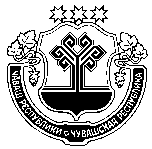 Чувашская  РеспубликаСобрание депутатов Мариинско-Посадскогомуниципального округа Р Е Ш Е Н И Е               14.11.2022  № 2/21г. Мариинский  ПосадОб изменении наименования и утверждении Положения о финансовом отделе администрации Мариинско-Посадского муниципального округа Чувашской Республики Об изменении наименования и утверждении Положения о финансовом отделе администрации Мариинско-Посадского муниципального округа Чувашской Республики 